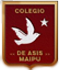 COLEGIO DE ASÍS MAIPÚEstimados apoderados: Junto con saludar, enviamos el correo de cada profesor de asignatura para que pueda realizar sus consultas o envío de fotos de actividades de los alumnos para su revisión.Saludos cordiales.DOCENTEEMAIL DE CONSULTAEducadora Tracy Vergaratracyvergara17@hotmail.comEducadora Carolina Sepúlvedacarolinaeducadoracolegiodeasis@gmail.comEducadora Ruby San Martínkinderdeasis@hotmail.comMiss Nicole missnicole.sf@gmail.comPROFESORA JEANNETTEcolegiodeasis2020@gmail.comPROFESORA PATRICIAprofesorapatriciag123@gmail.comPROFESORA ROMINA N.rnavarretetoro@gmail.comPROFESORA KARINAprofesora.kvalenzuela.cdeasis@gmail.comMISS MARIA JESUSmissmajesus@gmail.comPROFESORA VALESKAprofesoravaleskalenguaje@gmail.comPROFESORA DORISprofesoradorislenguaje@gmail.comPROFESOR JAVIERprofesorjaviermatematicas@gmail.comPROFESORA ROMINA MUÑOZprofe.rominatapia1223@gmail.comPROFESOR BASTIANPROFESORA CAMILAmatemática.castro@yahoo.comPROFESORA CAROLINA G.profesoracarolinacolegiodeasis@gmail.comPROFESORA GABRIELAartesvisuales.asis@gmail.com